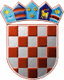 REPUBLIKA HRVATSKAOPĆINSKO IZBORNO POVJERENSTVOOPĆINE ORLEKLASA:013-01/17-01/10URBROJ:238/36-01-17-02Orle,24.05.2017.        Na osnovi članaka 101. i 102. stavka 1. Zakona o lokalnim izborima ("Narodne novine", broj 144/12 i 121/16, u daljnjem tekstu: Zakon) nakon provedenih lokalnih izbora 21. svibnja 2017., Općinsko izborno povjerenstvo Općine Orle utvrdilo je i objavljujeKONAČNE REZULTATE IZBORA ZA OPĆINSKOG NAČELNIKA OPĆINE ORLEZamjenik kandidata: DRAŽEN PODLEJANKANDIDAT GRUPE BIRAČAZamjenik kandidata: IVAN MAZGARHRVATSKA DEMOKRATSKA ZAJEDNICA - HDZZamjenik kandidata: DANIEL STAREŠINČIĆHRVATSKA NARODNA STRANKA - LIBERALNI DEMOKRATI - HNSza općinskog načelnika Općine Orle izabran jeERVIN VUJICAa za zamjenika općinskog načelnika izabran jeDRAŽEN PODLEJANPREDSJEDNIKOPĆINSKOG IZBORNOG POVJERENSTVAOPĆINE ORLEDOMAGOJ LOVRIĆI.Od ukupno 1.662 birača upisanih u popis birača, glasovalo je 869 birača, odnosno 52,29%, od čega je prema glasačkim listićima glasovalo 869 birača, odnosno 52,29%. Važećih listića bilo je 863, odnosno 99,31%. Nevažećih je bilo 6 listića, odnosno 0,69%.Od ukupno 1.662 birača upisanih u popis birača, glasovalo je 869 birača, odnosno 52,29%, od čega je prema glasačkim listićima glasovalo 869 birača, odnosno 52,29%. Važećih listića bilo je 863, odnosno 99,31%. Nevažećih je bilo 6 listića, odnosno 0,69%.II.Kandidatkinje/kandidati dobili su sljedeći broj glasova:1.Kandidat: ERVIN VUJICA488glasova56,16%2.Kandidat: IVAN PETKO294glasova33,83%3.Kandidat: STJEPAN BEDEKOVIĆ81glasova9,32%III.Na osnovi članka 94. stavka 1. i 2. Zakona,